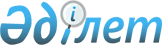 О внесении изменений в решение акима Бурлинского района от 17 марта 2014 года № 9 "Об образовании избирательных участков на территории Бурлинского района"Решение акима Бурлинского района Западно-Казахстанской области от 21 ноября 2018 года № 22. Зарегистрировано Департаментом юстиции Западно-Казахстанской области 10 декабря 2018 года № 5421
      В соответствии с Конституционным законом Республики Казахстан от 28 сентября 1995 года "О выборах в Республике Казахстан", Законом Республики Казахстан от 23 января 2001 года "О местном государственном управлении и самоуправлении в Республике Казахстан", по согласованию с Бурлинской районной (территориальной) избирательной комиссией, аким района РЕШИЛ:
      1. Внести в решение акима Бурлинского района от 17 марта 2014 года № 9 "Об образовании избирательных участков на территории Бурлинского района" (зарегистрированное в Реестре государственной регистрации нормативных правовых актов за № 3506, опубликованное 8 мая 2014 года в газете "Бөрлі жаршысы - Бурлинские вести") следующие изменения:
      в списке избирательных участков на территории Бурлинского района образованного приложением к указанному решению:
      избирательный участок № 81 изложить в следующей редакции:
      "Избирательный участок № 81
      Местонахождение: город Аксай, 10 микрорайон, здание коммунального государственного учреждения "Общеобразовательная школа № 6 города Аксая" отдела образования Бурлинского района Западно-Казахстанской области".
      Граница: город Аксай, жилые дома № 2, № 3, № 4, № 7, № 9, № 10, № 11, № 12, № 13, № 15, № 16/1, № 28, № 29 10 микрорайона, индивидуальные жилые дома № 16, № 17, дома по проспекту Абая от дома № 29 до дома № 45/1, жилые дома микрорайона Карачаганак -1.";
      избирательный участок № 87 изложить в следующей редакции:
      "Избирательный участок № 87
      Местонахождение: город Аксай, улица Железнодорожная 161, государственное коммунальное предприятие на праве хозяйственного ведения "Бурлинская центральная районная больница" Управления здравоохранения акимата Западно-Казахстанской области.
      Граница: город Аксай, по восточной части южной стороны старой застройки города (по линии железной дороги) дома по проспекту Абая № 8/2А – 40 (четная сторона), дома по улице Кооперативная № 1 - 14 (нечетная сторона), дома по улице Элеваторная № 1 - 14, дома по улице Линейная № 35 - 53 (нечетная сторона), № 56 - 102 (четная сторона), дома по улице Советская № 103 - 205 (нечетная сторона), № 74 - 146 (четная сторона), дома по улице Железнодорожная № 39 - 119 (нечетная сторона), № 92 - 166 (четная сторона), дома по улице Первомайская № 1 - 67 (нечетная сторона) № 2 - 60 (четная сторона), дома по улице Кооперативная № 1 - 9, дома по улице Октябрьская № 47 - 121 (нечетная сторона), № 46 - 124 (четная сторона), дома по улице Бурлинская № 3(3), 3/15 а, 4, 6, 8/1, 8/2, 79, 83, дома по улице Утвинская № 27 - 72/2 (нечетная сторона), № 20 - 66 (четная сторона), дома по улице Чингирлауская № 39 - 129 (нечетная сторона), № 44 - 128 (четная сторона), дома по улице Чапаева № 9 - 81 (нечетная сторона), № 42 - 114 (четная сторона), дома по улице Цвилинга № 99 - 165 (нечетная сторона), № 92 - 156 (четная сторона), дома по улице М. Маметовой № 1 - 67 (нечетная сторона), № 2 - 64 (четная сторона), дома по улице Тихоненко № 85 - 175 (нечетная сторона), № 74 - 148 (четная сторона), дома по улице Бурлинская № 1 - 13 (нечетная сторона), дома № 1 – 16 1 микрорайона.";
      избирательный участок № 91 изложить в следующей редакции:
      "Избирательный участок № 91
      Местонахождение: село Кызылтал, улица Аксай, дом 34, здание сельского клуба.
      Граница: село Кызылтал, жилые дома по улице Акселен №1-63 (четная сторона), №2-60 (нечетная сторона), улицы Аксай, Аксуат, Аккум, Акбулак, Акжаиык, Бейбітшілік, Бота, Бактыбаева, Женис, Желтоксан, Жана, Сайкудук, Сырым, Самал, Школьная, Наурыз, Теренсай, Шалкар, Чингирлау, Кызылтал, Строительная 2, Строительная 3.";
      избирательный участок № 92 изложить в следующей редакции:
      "Избирательный участок № 92
      Местонахождение: город Аксай, 10 микрорайон, здание государственного учреждения "Физкультурно-оздоровительный комплекс "Карашыганак" отдела Бурлинского района Западно-Казахстанской области".
      Граница: жилые дома по улице Акселен № 62-156 (четная сторона), № 65-155 (нечетная сторона), улицы Мирогородская, Солтүстік, Акжайык, Строительная 1, Строительная 4, 13 микрорайон, разъезд Сулусай.";
      избирательный участок № 104 изложить в следующей редакции:
      "Избирательный участок №104
      Местонахождение: село Аралтал, улица Акжол, дом 11, здание государственного учреждения "Централизованная библиотечная система Бурлинского района".
      Граница: село Аралтал.".
      2. Упразднить избирательный участок № 97.
      3. Руководителю отдела государственно-правовой работы аппарата акима Бурлинского района (Д.Муканова) обеспечить государственную регистрацию данного решения в органах юстиции, его официальное опубликование в Эталонном контрольном банке нормативных правовых актов Республики Казахстан и в средствах массовой информации.
      4. Контроль за исполнением настоящего решения возложить на руководителя аппарата акима района Д.Агедилова.
      5. Настоящее решение вводится в действие со дня первого официального опубликования.
      "СОГЛАСОВАНО"
Председатель Бурлинской районной
(территориальной) избирательной комиссии
_____________ Ж.Каналин
21 ноября 2018 год
					© 2012. РГП на ПХВ «Институт законодательства и правовой информации Республики Казахстан» Министерства юстиции Республики Казахстан
				
      Аким района

С.Алиев
